パソコン小話（２９６）2019/12/22ショートカットのアイコンの絵柄を変えるデスクトップに作ったショートカットの絵柄は、自由に変更できます。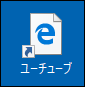 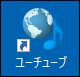 手順1．ショートカットを右クリック　→　プロパティ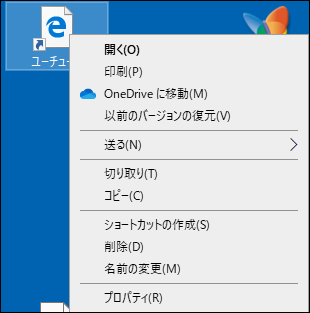 2．Webドキュメント　→　アイコンの変更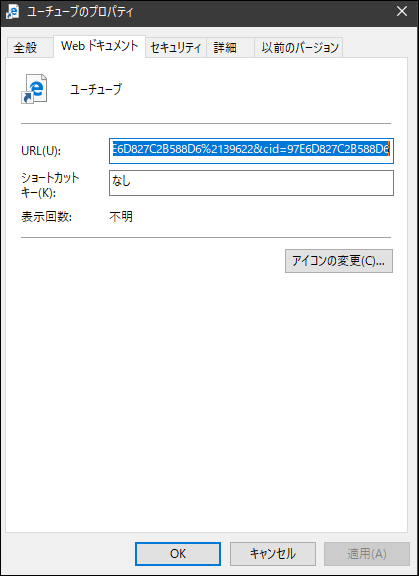 3．希望の絵柄をクリック　→　ＯＫ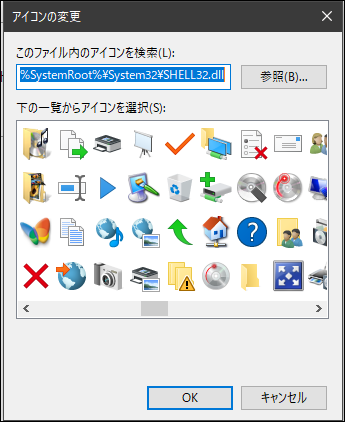 4．次の画面で、ＯＫ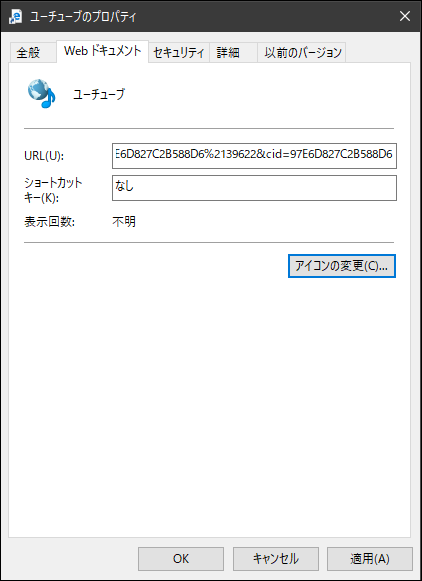 5．希望の絵柄になりました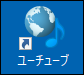 以上